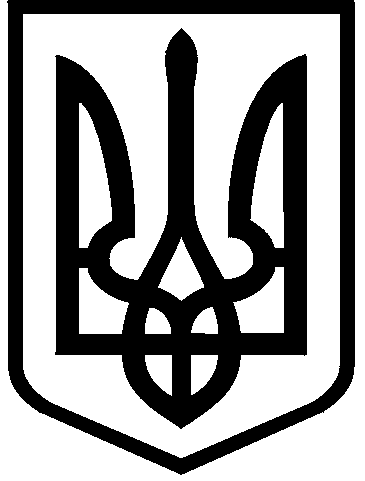 КИЇВСЬКА МІСЬКА РАДАIX СКЛИКАННЯПОСТІЙНА КОМІСІЯ З ПИТАНЬ РЕГЛАМЕНТУ, ДЕПУТАТСЬКОЇ ЕТИКИ ТА ЗАПОБІГАННЯ КОРУПЦІЇ . Київ, вул. Хрещатик, 36                                                                                        тел./факс:(044) 202-72-34___________________________                                                                                                                                ПроектПорядок деннийзасідання постійної комісії № 11/13 від 24.06.2021 (17:30; 5 поверх, каб. 514)                                  1.  Про розгляд доручення головуючого на пленарному засіданні Київської міської ради 24.06.2021 заступника міського голови – секретаря Київради Бондаренка В.В. щодо можливістю розгляду на пленарному засіданні Київради 24.06.2021 проекту рішення «Про схвалення участі комунального підприємства «Київпастранс» у проекті «Київська міська мобільність» (від 16.06.2021                             № 08/231-2095/ПР).(доповідач: Ємець Л.О.)2.  Про розгляд доручення головуючого на пленарному засіданні Київської міської ради 24.06.2021 заступника міського голови – секретаря Київради Бондаренка В.В. щодо відповідності проекту рішення Київської міської ради «Про внесення змін до рішення Київської міської ради від 18 грудня 2018 року № 461/6512 «Про затвердження Комплексної міської цільової програми «Електронна столиця» на 2019–2022 роки» (від 21.05.2021 № 08/231-1639/ПР) вимогам частин другої – десятої статті 26 Регламенту Київради. (доповідач: Ємець Л.О.)3. Про розгляд доручення головуючого на пленарному засіданні Київської міської ради 24.06.2021 заступника міського голови – секретаря Київради Бондаренка В.В. щодо відповідності проекту рішення Київської міської ради Про внесення змін до рішення Київської міської ради від 23 червня 2011 року                             № 242/5629 «Про встановлення місцевих податків і зборів у м. Києві» (від 24.06.2021 № 08/231-2226/ПР) вимогам частин другої – десятої статті 26 Регламенту Київради.(доповідач: Ємець Л.О.)